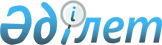 О внесении изменений и дополнений в решение Кобдинского районного маслихата от 25 декабря 2019 года № 271 "Об утверждении Кобдинского районного бюджета на 2020-2022 годы"
					
			С истёкшим сроком
			
			
		
					Решение Кобдинского районного маслихата Актюбинской области от 16 марта 2020 года № 301. Зарегистрировано Департаментом юстиции Актюбинской области 19 марта 2020 года № 6909. Прекращено действие в связи с истечением срока
      В соответствии со статьей 104, пунктом 5 статьи 109 Бюджетного кодекса Республики Казахстан от 4 декабря 2008 года, статьей 6 Закона Республики Казахстан от 23 января 2001 года "О местном государственном управлении и самоуправлении в Республике Казахстан", Кобдинский районный маслихат РЕШИЛ:
      1. Внести в решение Кобдинского районного маслихата от 25 декабря 2019 года № 271 "Об утверждении Кобдинского районного бюджета на 2020-2022 годы" (зарегистрированное в реестре государственной регистрации нормативных правовых актов № 6615, опубликованное 31 декабря 2019 года в эталонном контрольном банке нормативных правовых актов Республики Казахстан в электронном виде) следующие изменения и дополнения:
      пункт 1 изложить в следующей редакции:
      "1. Утвердить Кобдинский районный бюджет на 2020-2022 годы, согласно приложениям 1, 2 и 3 соответственно, в том числе на 2020 год в следующих объемах:
      1) доходы – 7 144 077,0 тысяч тенге;
      налоговые поступления – 479 742,0 тысячи тенге;
      неналоговые поступления – 13 283,0 тысячи тенге;
      поступления от продажи основного капитала – 10 000,0,0 тысяч тенге;
      поступления трансфертов – 6 641 052,0 тысячи тенге;
      2) затраты – 7 217 308,8 тысяч тенге;
      3) чистое бюджетное кредитование – 87 045,0 тысяч тенге;
      бюджетные кредиты - 111 342,0 тысячи тенге;
      погашение бюджетных кредитов - 24 297,0 тысяч тенге;
      4) сальдо по операциям с финансовыми активами – 0,0 тысяч тенге;
      приобретение финансовых активов - 0,0 тысяч тенге;
      поступления от продажи финансовых активов государства - 0,0 тысяч тенге;
      5) дефицит (профицит) бюджета - - 160 276,8 тысяч тенге;
      6) финансирование дефицита (использование профицита) бюджета – 160 276,8 тысяч тенге;
      поступление займов - 111 342,0 тысячи тенге;
      погашение займов - 24 297,0 тысяч тенге;
      используемые остатки бюджетных средств – 73 231,8 тысяч тенге";
      пункт 6 дополнить подпунктом 13) следующего содержания:
      "13) на приобретение жилья коммунального жилищного фонда для социально уязвимых слоев населения и (или) малообеспеченных многодетных семей";
      пункт 8 дополнить подпунктом 23) следующего содержания:
      "23) на капитальный и средний ремонт автомобильных дорог районного значения и улиц населенных пунктов".
      2. Приложение 1 к указанному решению изложить в новой редакции согласно приложению к настоящему решению.
      3. Государственному учреждению "Аппарат Кобдинского районного маслихата" в установленном законодательством порядке обеспечить государственную регистрацию настоящего решения в Департаменте юстиции Актюбинской области.
      4. Настоящее решение вводится в действие с 1 января 2020 года. Кобдинский районный бюджет на 2020 год
					© 2012. РГП на ПХВ «Институт законодательства и правовой информации Республики Казахстан» Министерства юстиции Республики Казахстан
				
      Председатель сессии Кобдинского районного маслихата 

А. Борамбаев

      Секретарь Кобдинского районного маслихата 

Ж. Ергалиев
Приложение к решению от 16 марта 2020 года № 301Приложение 1 к решению Кобдинского районного маслихата от 25 декабря 2019 года № 271
Категория
Категория
Категория
Категория
Сумма, тысяч тенге
Класс
Класс
Класс
Сумма, тысяч тенге
Подкласс
Подкласс
Сумма, тысяч тенге
Наименование
Сумма, тысяч тенге
І. Доходы 
7144077,0
1
Налоговые поступления 
479742,0
01
Подоходный налог
188300,0
2
Индивидуальный подоходный налог
188300,0
03
Социальный налог
181292,0
1
Социальный налог
181292,0
04
Hалоги на собственность
96000,0
1
Hалоги на имущество
91000,0
5
Единый земельный налог
5000,0
05
Внутренние налоги на товары, работы и услуги
12550,0
2
Акцизы
1600,0
3
Поступления за использование природных и других ресурсов
8300,0
4
Сборы за ведение предпринимательской и профессиональной деятельности
2650,0
08
Обязательные платежи, взимаемые за совершение юридически значимых действий и (или) выдачу документов уполномоченными на то государственными органами или должностными лицами
1600,0
1
Государственная пошлина
1600,0
2
Неналоговые поступления
13283,0
01
Доходы от государственной собственности
6283,0
5
Доходы от аренды имущества, находящегося в государственной собственности
6208,0
7
Вознаграждения по кредитам, выданным из государственного бюджета
75,0
06
Прочие неналоговые поступления
7000,0
1
Прочие неналоговые поступления
7000,0
3
Поступления от продажи основного капитала
10000,0
03
Продажа земли и нематериальных активов
10000,0
1
Продажа земли
10000,0
4
Поступления трансфертов 
6641052,0
02
Трансферты из вышестоящих органов государственного управления
6641052,0
2
Трансферты из областного бюджета
6641052,0
Функциональная группа
Функциональная группа
Функциональная группа
Функциональная группа
Функциональная группа
Сумма (тысяч тенге)
Функциональная подгруппа
Функциональная подгруппа
Функциональная подгруппа
Функциональная подгруппа
Сумма (тысяч тенге)
Администратор бюджетных программ
Администратор бюджетных программ
Администратор бюджетных программ
Сумма (тысяч тенге)
Программа
Программа
Сумма (тысяч тенге)
Наименование
Сумма (тысяч тенге)
1
2
3
4
5
6
II. Затраты 
7217308,8
01
Государственные услуги общего характера
627004,4
1
Представительные, исполнительные и другие органы, выполняющие общие функции государственного управления
114240,0
112
Аппарат маслихата района (города областного значения)
18702,0
001
Услуги по обеспечению деятельности маслихата района (города областного значения)
18502,0
003
Капитальные расходы государственного органа 
200,0
122
Аппарат акима района (города областного значения)
95538,0
001
Услуги по обеспечению деятельности акима района (города областного значения)
94338,0
003
Капитальные расходы государственного органа 
1200,0
2
Финансовая деятельность
310982,8
452
Отдел финансов района (города областного значения)
310982,8
001
Услуги по реализации государственной политики в области исполнения бюджета и управления коммунальной собственностью района (города областного значения)
18913,0
003
Проведение оценки имущества в целях налогообложения
275869,8
010
Приватизация, управление коммунальным имуществом, постприватизационная деятельность и регулирование споров, связанных с этим
700,0
113
Целевые текущие трансферты нижестоящим бюджетам
15500,0
5
Планирование и статистическая деятельность
14675,6
453
Отдел экономики и бюджетного планирования района (города областного значения)
14675,6
001
Услуги по реализации государственной политики в области формирования и развития экономической политики, системы государственного планирования 
14475,6
004
Капитальные расходы государственного органа
200,0
9
Прочие государственные услуги общего характера
187106,0
495
Отдел архитектуры, строительства, жилищно-коммунального хозяйства, пассажирского транспорта и автомобильных дорог района (города областного значения)
187106,0
001
Услуги по реализации государственной политики на местном уровне в области архитектуры, строительства, жилищно-коммунального хозяйства, пассажирского транспорта и автомобильных дорог
17325,0
040
Развитие объектов государственных органов
19300,0
113
Целевые текущие трансферты нижестоящим бюджетам
150481,0
02
Оборона
21008,0
1
Военные нужды
5280,0
122
Аппарат акима района (города областного значения)
5280,0
005
Мероприятия в рамках исполнения всеобщей воинской обязанности
5280,0
2
Организация работы по чрезвычайным ситуациям
15728,0
122
Аппарат акима района (города областного значения)
15728,0
006
Предупреждение и ликвидация чрезвычайных ситуаций масштаба района (города областного значения)
5934,0
007
Мероприятия по профилактике и тушению степных пожаров районного (городского) масштаба, а также пожаров в населенных пунктах, в которых не созданы органы государственной противопожарной службы
9794,0
03
Общественный порядок, безопасность, правовая, судебная, уголовно-исполнительная деятельность
139,0
9
Прочие услуги в области общественного порядка и безопасности
139,0
495
Отдел архитектуры, строительства, жилищно-коммунального хозяйства, пассажирского транспорта и автомобильных дорог района (города областного значения)
139,0
019
Обеспечение безопасности дорожного движения в населенных пунктах
139,0
04
Образование
4216012,6
1
Дошкольное воспитание и обучение
48663,0
464
Отдел образования района (города областного значения)
34663,0
009
Обеспечение деятельности организаций дошкольного воспитания и обучения
34663,0
495
Отдел архитектуры, строительства, жилищно-коммунального хозяйства, пассажирского транспорта и автомобильных дорог района (города областного значения)
14000,0
037
Строительство и реконструкция объектов дошкольного воспитания и обучения
14000,0
2
Начальное, основное среднее и общее среднее образование
3699500,0
464
Отдел образования района (города областного значения)
3335026,0
003
Общеобразовательное обучение
3243940,0
006
Дополнительное образование для детей 
91086,0
465
Отдел физической культуры и спорта района (города областного значения)
84893,0
017
Дополнительное образование для детей и юношества по спорту
84893,0
495
Отдел архитектуры, строительства, жилищно-коммунального хозяйства, пассажирского транспорта и автомобильных дорог района (города областного значения)
279581,0
059
Строительство и реконструкция объектов начального, основного среднего и общего среднего образования
279581,0
9
Прочие услуги в области образования
467849,6
464
Отдел образования района (города областного значения)
467849,6
001
Услуги по реализации государственной политики на местном уровне в области образования
27093,0
004
Информатизация системы образования в государственных учреждениях образования района (города областного значения)
33420,0
005
Приобретение и доставка учебников, учебно-методических комплексов для государственных учреждений образования района (города областного значения)
26971,0
007
Проведение школьных олимпиад, внешкольных мероприятий и конкурсов районного (городского) масштаба
3200,0
015
Ежемесячные выплаты денежных средств опекунам (попечителям) на содержание ребенка - сироты (детей-сирот), и ребенка (детей), оставшегося без попечения родителей 
10082,0
067
Капитальные расходы подведомственных государственных учреждений и организаций
135160,0
113
Целевые текущие трансферты нижестоящим бюджетам
231923,6
06
Социальная помощь и социальное обеспечение
379328,0
1
Социальное обеспечение
60349,0
451
Отдел занятости и социальных программ района (города областного значения)
50249,0
005
Государственная адресная социальная помощь
50249,0
464
Отдел образования района (города областного значения)
10100,0
030
Содержание ребенка (детей), переданного патронатным воспитателям
10100,0
2
Социальная помощь
284229,0
451
Отдел занятости и социальных программ района (города областного значения)
284229,0
002
Программа занятости
178805,0
004
Оказание социальной помощи на приобретение топлива специалистам здравоохранения, образования, социального обеспечения, культуры, спорта и ветеринарии в сельской местности в соответствии с законодательством Республики Казахстан
13786,0
006
Оказание жилищной помощи
2000,0
007
Социальная помощь отдельным категориям нуждающихся граждан по решениям местных представительных органов
37000,0
014
Оказание социальной помощи нуждающимся гражданам на дому
10177,0
017
Обеспечение нуждающихся инвалидов обязательными гигиеническими средствами и предоставление услуг специалистами жестового языка, индивидуальными помощниками в соответствии с индивидуальной программой реабилитации инвалида
12447,0
023
Обеспечение деятельности центров занятости населения
30014,0
9
Прочие услуги в области социальной помощи и социального обеспечения
34750,0
451
Отдел занятости и социальных программ района (города областного значения)
34750,0
001
Услуги по реализации государственной политики на местном уровне в области обеспечения занятости и реализации социальных программ для населения
16038,0
011
Оплата услуг по зачислению, выплате и доставке пособий и других социальных выплат
1500,0
050
Обеспечение прав и улучшение качества жизни инвалидов в Республике Казахстан
2800,0
054
Размещение государственного социального заказа в неправительственных организациях
14412,0
07
Жилищно-коммунальное хозяйство
102650,0
1
Жилищное хозяйство
79239,0
495
Отдел архитектуры, строительства, жилищно-коммунального хозяйства, пассажирского транспорта и автомобильных дорог района (города областного значения)
79239,0
007
Проектирование и (или) строительство, реконструкция жилья коммунального жилищного фонда
61719,0
008
Организация сохранения государственного жилищного фонда
720,0
098
Приобретение жилья коммунального жилищного фонда
16800,0
2
Коммунальное хозяйство
20819,0
495
Отдел архитектуры, строительства, жилищно-коммунального хозяйства, пассажирского транспорта и автомобильных дорог района (города областного значения)
20819,0
016
Функционирование системы водоснабжения и водоотведения
6900,0
027
Организация эксплуатации сетей газификации, находящихся в коммунальной собственности районов (городов областного значения)
119,0
058
Развитие системы водоснабжения и водоотведения в сельских населенных пунктах
13800,0
3
Благоустройство населенных пунктов
2592,0
495
Отдел архитектуры, строительства, жилищно-коммунального хозяйства, пассажирского транспорта и автомобильных дорог района (города областного значения)
2592,0
025
Освещение улиц в населенных пунктах
2592,0
08
Культура, спорт, туризм и информационное пространство
498968,0
1
Деятельность в области культуры
340368,9
455
Отдел культуры и развития языков района (города областного значения)
259168,9
003
Поддержка культурно-досуговой работы
259168,9
495
Отдел архитектуры, строительства, жилищно-коммунального хозяйства, пассажирского транспорта и автомобильных дорог района (города областного значения)
81200,0
036
Развитие объектов культуры
81200,0
2
Спорт
12682,0
465
Отдел физической культуры и спорта района (города областного значения)
12682,0
001
Услуги по реализации государственной политики на местном уровне в сфере физической культуры и спорта
5712,0
004
Капитальные расходы государственного органа
270,0
006
Проведение спортивных соревнований на районном (города областного значения) уровне
2800,0
007
Подготовка и участие членов сборных команд района (города областного значения) по различным видам спорта на областных спортивных соревнованиях
3900,0
3
Информационное пространство
94381,0
455
Отдел культуры и развития языков района (города областного значения)
81781,0
006
Функционирование районных (городских) библиотек
81066,0
007
Развитие государственного языка и других языков народа Казахстана
715,0
456
Отдел внутренней политики района (города областного значения)
12600,0
002
Услуги по проведению государственной информационной политики 
12600,0
9
Прочие услуги по организации культуры, спорта, туризма и информационного пространства
51536,1
455
Отдел культуры и развития языков района (города областного значения) 
30333,1
001
Услуги по реализации государственной политики на местном уровне в области развития языков и культуры
13872,0
010
Капитальные расходы государственного органа 
300,0
032
Капитальные расходы подведомственных государственных учреждений и организаций
16161,1
456
Отдел внутренней политики района (города областного значения)
21203,0
001
Услуги по реализации государственной политики на местном уровне в области информации, укрепления государственности и формирования социального оптимизма граждан
13941,0
003
Реализация мероприятий в сфере молодежной политики
7262,0
10
Сельское, водное, лесное, рыбное хозяйство, особо охраняемые природные территории, охрана окружающей среды и животного мира, земельные отношения
166000,0
1
Сельское хозяйство
119432,0
462
Отдел сельского хозяйства района (города областного значения)
19416,0
001
Услуги по реализации государственной политики на местном уровне в сфере сельского хозяйства
18866,0
006
Капитальные расходы государственного органа
550,0
473
Отдел ветеринарии района (города областного значения)
88016,0
001
Услуги по реализации государственной политики на местном уровне в сфере ветеринарии
9034,0
003
Капитальные расходы государственного органа
200,0
005
Обеспечение функционирования скотомогильников (биотермических ям)
1000,0
006
Организация санитарного убоя больных животных
1500,0
007
Организация отлова и уничтожения бродячих собак и кошек
1700,0
008
Возмещение владельцам стоимости изымаемых и уничтожаемых больных животных, продуктов и сырья животного происхождения
9000,0
010
Проведение мероприятий по идентификации сельскохозяйственных животных
3582,0
011
Проведение противоэпизоотических мероприятий
62000,0
495
Отдел архитектуры, строительства, жилищно-коммунального хозяйства, пассажирского транспорта и автомобильных дорог района (города областного значения)
12000,0
010
Развитие объектов сельского хозяйства
12000,0
6
Земельные отношения
21964,0
463
Отдел земельных отношений района (города областного значения)
21964,0
001
Услуги по реализации государственной политики в области регулирования земельных отношений на территории района (города областного значения)
20164,0
006
Землеустройство, проводимое при установлении границ районов, городов областного значения, районного значения, сельских округов, поселков, сел
1800,0
9
Прочие услуги в области сельского, водного, лесного, рыбного хозяйства, охраны окружающей среды и земельных отношений
24604,0
453
Отдел экономики и бюджетного планирования района (города областного значения)
24604,0
099
Реализация мер по оказанию социальной поддержки специалистов
24604,0
11
Промышленность, архитектурная, градостроительная и строительная деятельность
3600,0
2
Архитектурная, градостроительная и строительная деятельность
3600,0
495
Отдел архитектуры, строительства, жилищно-коммунального хозяйства, пассажирского транспорта и автомобильных дорог района (города областного значения)
3600,0
005
Разработка схем градостроительного развития территории района и генеральных планов населенных пунктов
3600,0
12
Транспорт и коммуникации
649103,0
1
Автомобильный транспорт
649103,0
495
Отдел архитектуры, строительства, жилищно-коммунального хозяйства, пассажирского транспорта и автомобильных дорог района (города областного значения)
649103,0
023
Обеспечение функционирования автомобильных дорог
30000,0
034
Реализация приоритетных проектов транспортной инфраструктуры
547341,0
045
Капитальный и средний ремонт автомобильных дорог районного значения и улиц населенных пунктов
71762,0
13
Прочие
35764,0
3
Поддержка предпринимательской деятельности и защита конкуренции
11572,0
469
Отдел предпринимательства района (города областного значения)
11572,0
001
Услуги по реализации государственной политики на местном уровне в области развития предпринимательства 
10972,0
003
Поддержка предпринимательской деятельности 
400,0
004
Капитальные расходы государственного органа
200,0
9
Прочие
24192,0
452
Отдел финансов района (города областного значения)
10600,0
012
Резерв местного исполнительного органа района (города областного значения)
10600,0
495
Отдел архитектуры, строительства, жилищно-коммунального хозяйства, пассажирского транспорта и автомобильных дорог района (города областного значения)
13592,0
096
Выполнение государственных обязательств по проектам государственно-частного партнерства
13592,0
14
Обслуживание долга
75,0
1
Обслуживание долга
75,0
452
Отдел финансов района (города областного значения)
75,0
013
Обслуживание долга местных исполнительных органов по выплате вознаграждений и иных платежей по займам из областного бюджета
75,0
15
Трансферты
517656,1
1
Трансферты
517656,1
452
Отдел финансов района (города областного значения)
517656,1
006
Возврат неиспользованных (недоиспользованных) целевых трансфертов
6,7
038
Субвенции 
476181,0
054
Возврат сумм неиспользованных (недоиспользованных) целевых трансфертов, выделенных из республиканского бюджета за счет целевого трансферта из Национального фонда Республики Казахстан
41468,4
16
Погашение займов
0,7
1
Погашение займов
0,7
452
Отдел финансов района (города областного значения)
0,7
021
Возврат неиспользованных бюджетных кредитов, выданных из местного бюджета
0,7
Функциональная группа
Функциональная группа
Функциональная группа
Функциональная группа
Функциональная группа
Сумма (тысяч тенге)
Функциональная подгруппа
Функциональная подгруппа
Функциональная подгруппа
Функциональная подгруппа
Сумма (тысяч тенге)
Администратор бюджетных программ
Администратор бюджетных программ
Администратор бюджетных программ
Сумма (тысяч тенге)
программа
программа
Сумма (тысяч тенге)
Наименование
Сумма (тысяч тенге)
1
2
3
4
5
III. Чистое бюджетное кредитование
87045,0
Бюджетные кредиты
111342,0
10
Сельское, водное, лесное, рыбное хозяйство, особо охраняемые природные территории, охрана окружающей среды и животного мира, земельные отношения
111342,0
9
Прочие услуги в области сельского, водного, лесного, рыбного хозяйства, охраны окружающей среды и земельных отношений
111342,0
453
Отдел экономики и бюджетного планирования района (города областного значения)
111342,0
006
Бюджетные кредиты для реализации мер социальной поддержки специалистов
111342,0
Функциональная группа
Функциональная группа
Функциональная группа
Функциональная группа
Функциональная группа
Сумма (тысяч тенге)
Функциональная подгруппа
Функциональная подгруппа
Функциональная подгруппа
Функциональная подгруппа
Сумма (тысяч тенге)
Администратор бюджетных программ
Администратор бюджетных программ
Администратор бюджетных программ
Сумма (тысяч тенге)
программа
программа
Сумма (тысяч тенге)
Наименование
Сумма (тысяч тенге)
1
2
3
4
5
6
5
Погашение бюджетных кредитов
24297,0
01
Погашение бюджетных кредитов
24297,0
1
Погашение бюджетных кредитов, выданных из государственного бюджета
24297,0
13
Погашение бюджетных кредитов, выданных из местного бюджета физическим лицам
24297,0
Функциональная группа
Функциональная группа
Функциональная группа
Функциональная группа
Функциональная группа
Сумма (тысяч тенге)
Функциональная подгруппа
Функциональная подгруппа
Функциональная подгруппа
Функциональная подгруппа
Сумма (тысяч тенге)
Администратор бюджетных программ
Администратор бюджетных программ
Администратор бюджетных программ
Сумма (тысяч тенге)
программа
программа
Сумма (тысяч тенге)
Наименование
Сумма (тысяч тенге)
1
2
3
4
5
6
IV. Сальдо по операциям с финансовыми активами
0
Приобретение финансовых активов
0
13
Прочие
0
9
Прочие
0
452
Отдел финансов района (города областного значения)
0
014
Формирование или увеличение уставного капитала юридических лиц
0
V. Дефицит (профицит) бюджета
-160276,8
VI. Финансирование дефицита (использование профицита) бюджета
160276,8
Функциональная группа
Функциональная группа
Функциональная группа
Функциональная группа
Функциональная группа
Сумма (тысяч тенге)
Функциональная подгруппа
Функциональная подгруппа
Функциональная подгруппа
Функциональная подгруппа
Сумма (тысяч тенге)
Администратор бюджетных программ
Администратор бюджетных программ
Администратор бюджетных программ
Сумма (тысяч тенге)
программа
программа
Сумма (тысяч тенге)
Наименование
Сумма (тысяч тенге)
1
2
3
4
5
6
7
Поступление займов
111342,0
01
Внутренние государственные займы
111342,0
2
03
Займы, получаемые местным исполнительным органом района (города областного значения)
111342,0
Функциональная группа
Функциональная группа
Функциональная группа
Функциональная группа
Функциональная группа
Сумма (тысяч тенге)
Функциональная подгруппа
Функциональная подгруппа
Функциональная подгруппа
Функциональная подгруппа
Сумма (тысяч тенге)
Администратор бюджетных программ
Администратор бюджетных программ
Администратор бюджетных программ
Сумма (тысяч тенге)
программа
программа
Сумма (тысяч тенге)
Наименование
Сумма (тысяч тенге)
1
2
3
4
5
6
16
Погашение займов
24297,0
1
Погашение займов
24297,0
452
Отдел финансов района (города областного значения)
24297,0
008
Погашение долга местного исполнительного органа перед вышестоящим бюджетом
24297,0
Функциональная группа
Функциональная группа
Функциональная группа
Функциональная группа
Функциональная группа
Сумма (тысяч тенге)
Функциональная подгруппа
Функциональная подгруппа
Функциональная подгруппа
Функциональная подгруппа
Сумма (тысяч тенге)
Администратор бюджетных программ
Администратор бюджетных программ
Администратор бюджетных программ
Сумма (тысяч тенге)
Программа
Программа
Сумма (тысяч тенге)
Наименование
Сумма (тысяч тенге)
1
2
3
4
5
6
8
Используемые остатки бюджетных средств
73231,8
01
Остатки бюджетных средств 
73231,8
1
Свободные остатки бюджетных средств
73231,8